Любишь свой поселок?Хочешь жить комфортно?ПРИХОДИна собрание жителей!ВЫБИРАЙ свой проект благоустройства!20 ноября 2020г.в 15-00 часовПриреченский СДК 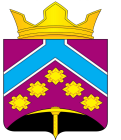         АДМИНИСТРАЦИЯПРИРЕЧЕНСКОГО СЕЛЬСОВЕТА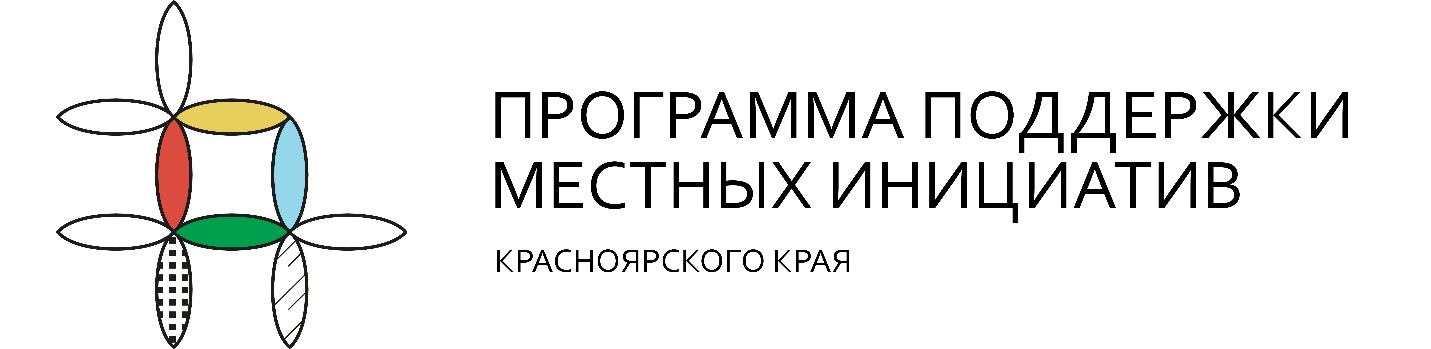 